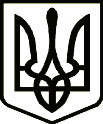 Україна    НОСІВСЬКА МІСЬКА РАДА
Носівського району ЧЕРНІГІВСЬКОЇ ОБЛАСТІВИКОНАВЧИЙ КОМІТЕТРІШЕННЯ09 лютого  2018 року                         м. Носівка	                № 39 Про створення місцевої пожежноїкоманди (охорони) Носівської міської ради	З метою запобігання виникнення пожеж та їх гасіння, ліквідації наслідків надзвичайних ситуацій та небезпечних подій, проведення ефективної роботи з організації та забезпечення пожежної безпеки на території Носівської міської ради, керуючись ст. 27 Закону України «Про місцеве самоврядування» ст. 62 Кодексу цивільного захисту України, виконком Носівської міської ради вирішив:Погодити створення місцевої пожежної команди (охорони) Носівської міської ради з розташуванням у с. Володькова Дівиця (далі МПК (О).Погодити проект Положення про місцеву пожежну команду (охорону) Носівської міської ради у с Володькова Дівиця.Погодити проект штатного розпису місцевої пожежної команди (охорони).Подати проект Положення про місцеву пожежну команду(охорону),  та проект рішення до них без змін та доповнень на розгляд постійних комісій та міської ради.     5. Контроль за виконанням даного рішення покласти на виконавчий         комітет міської ради.  Міський голова                                                                    В. М. ІгнатченкоРішення підготував:Головний спеціаліст відділу правового забезпечення та кадрової роботи                                            М.М. Трутень